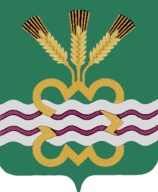  РОССИЙСКАЯ ФЕДЕРАЦИЯСВЕРДЛОВСКАЯ ОБЛАСТЬДУМА КАМЕНСКОГО ГОРОДСКОГО ОКРУГАСЕДЬМОЙ СОЗЫВДвадцать первое заседаниеРЕШЕНИЕ № 21813 апреля 2023 годаО признании утратившим силу Решения Думы Каменского городского округа от 17.09.2020 № 490 «Об утверждении    Порядка проведения на территории Каменского городского округа общественных обсуждений по вопросам оценки воздействия на окружающую среду (ОВОС) намечаемой хозяйственной и иной деятельности» В целях приведения муниципального правового акта в соответствие с действующим законодательством Российской Федерации и в связи с признанием утратившим силу приказом Государственного комитета Российской Федерации по охране окружающей среды от 16.05.2000 года № 372 «Об утверждении Положения об оценке воздействия намечаемой хозяйственной деятельности на окружающую среду в Российской Федерации», руководствуясь Уставом Каменского городского округа, Дума Каменского городского округа Р Е Ш И Л А:1. Признать утратившим силу Решение Думы Каменского городского округа от 17.09.2020 года № 490 «Об утверждении Порядка проведения на территории Каменского городского округа общественных обсуждений по вопросам оценки  воздействия на окружающую среду (ОВОС) намечаемой хозяйственной и иной деятельности, которая подлежит экологической экспертизе».2. Опубликовать настоящее Решение в газете «Пламя» и разместить в сети Интернет на официальном сайте муниципального образования «Каменский городской округ» https://www.kamensk-adm.ru/ и на официальном сайте Думы «Каменский городской округ» https://kamensk-duma.ru/.3. Настоящее Решение вступает в силу со дня его принятия.	4. Контроль за исполнением настоящего Решения возложить на постоянный Комитет Думы Каменского городского округа по социальной политике (А. В. Кузнецов).Председатель ДумыКаменского городского округа						                Г. Т. ЛисицинаГлава Каменского городского округа                                      	                С. А. Белоусов